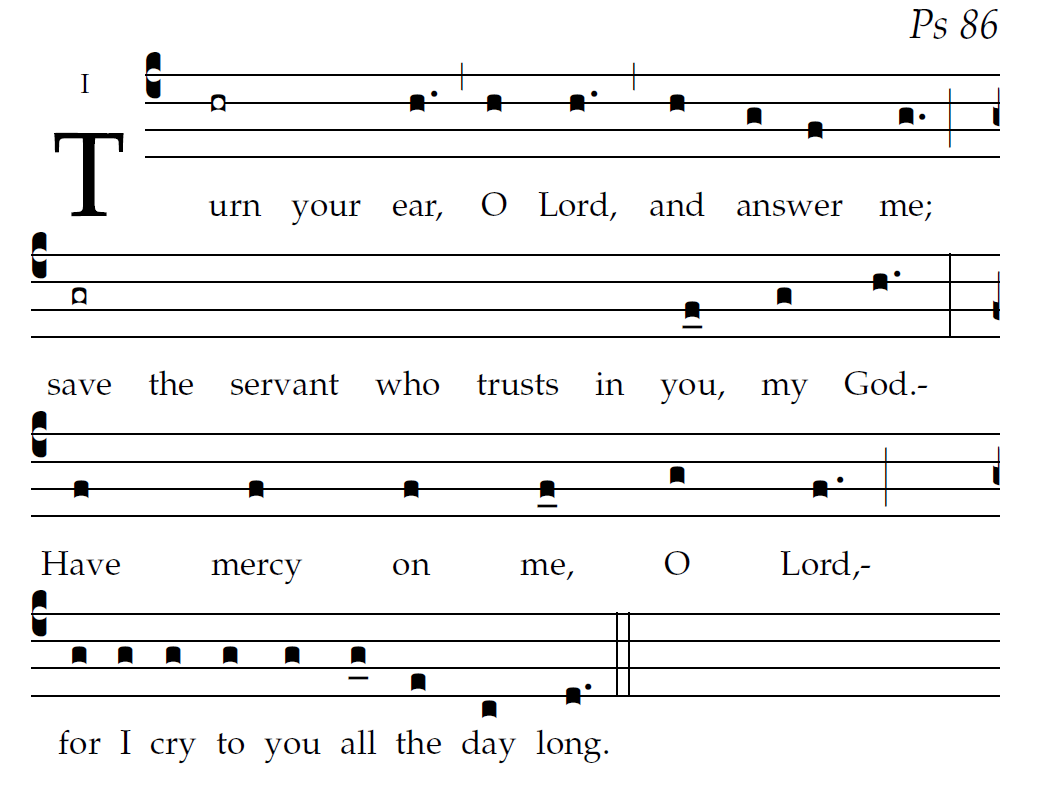 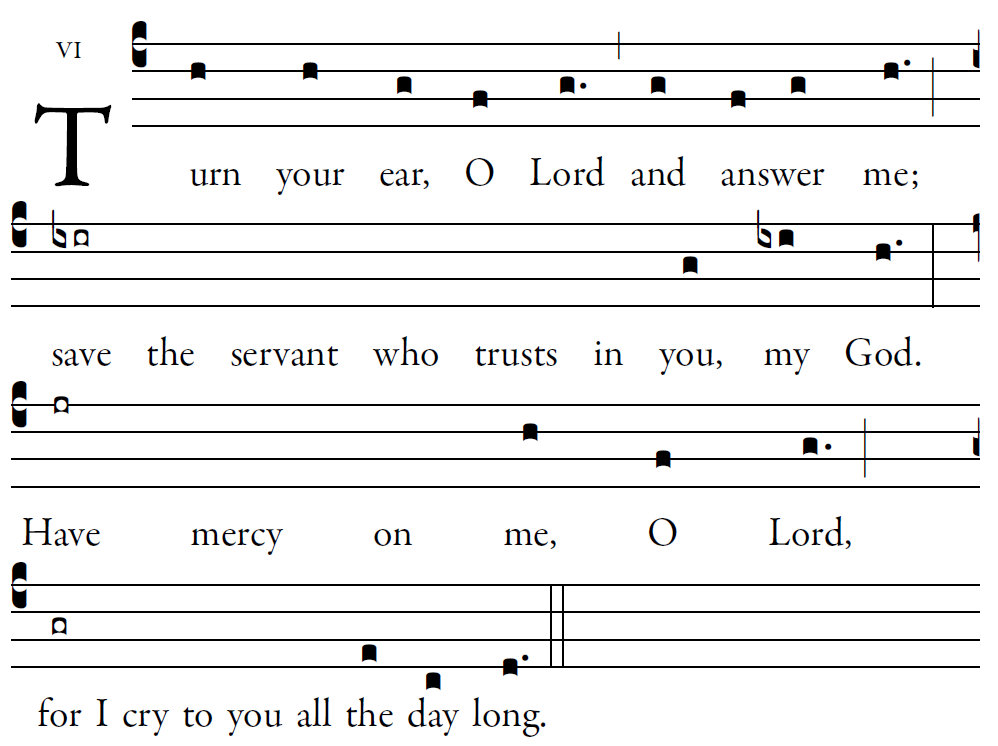 Psalm 86 4Gladden the soul of your servant, for I lift up my soul to you, O LORD.5O LORD, you are good and forgiving, full of mercy to all who call to you. 6Give ear, O LORD, to my prayer, and attend to my voice in supplication.7In the day of distress, I will call to you, and surely you will answer me.3Your mercy to me has been great; you have saved me from the depths of the grave.14The proud have risen against me, O God; a band of the ruthless seeks my life. To you they pay no heed.15But you, O God, are compassionate and gracious, slow to anger, O LORD, abundant in mercy and fidelity; 16turn and take pity on me.O give your strength to your servant, and save the son of your handmaid. 17Show me the sign of your favor, that my foes may see to their shame that you, O LORD, give me comfort and help. ALT 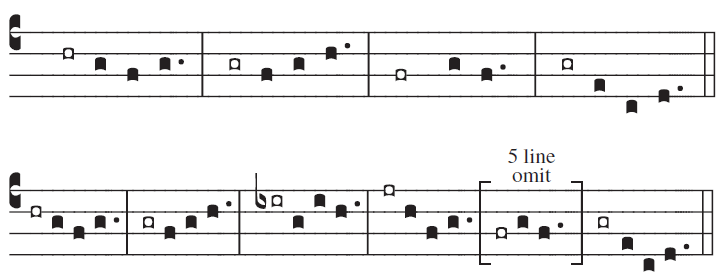                                                                                                      © St. Meinrad Archabbey(c4)Turn(h) your(h) ear,(g) O(f) Lord(g.) (,) and(g) {an}swer(f/  g) me;(h.) (;)(z)  save(ixir) the() servant() who() trusts() in() you,(g)  my(ixi) God.(h.) (:)(z) Have(jr) mercy() on() me,(h)  O(f) Lord,(g.) (;)(z) for(gr) I() cry() to() you() all() the(e) day(c) long.(d.) (::)